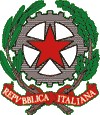 I.C. 3 “de Curtis – Ungaretti” ad Indirizzo Musicale - Scuola dell’Infanzia -Scuola Primaria – Scuola Secondaria di 1° grado Sede Centrale: Via Viola, 20 – 80056, Ercolano (NA) - tel. 081/7713113 - fax 0817881289; Plesso Ungaretti: Via Case Vecchie – tel. 0817393861Plesso Genovese: Via Palmieri – tel. 0817881291 C.F. : 95170720635 – Cod. mecc. : NAIC8DA007www.icdecurtisungaretti.edu.it - e-mail: naic8da007@istruzione.it – naic8da007@pec.istruzione.itAllegato 4/B del PTOF 2022/25CURRICOLO VERTICALE D’ISTITUTO – GRIGLIA CLASSE PONTE PRIMARIA/SECONDARIAAnno Scolastico 2023/2024Nome_________________________ Cognome_________________________________Plesso________________________________Sez _________DIMENSIONE PERSONALEDIMENSIONE PERSONALEDIMENSIONE PERSONALEIndicatoriEvidenzeRaggiuntoAUTONOMIASa gestire il tempo da utilizzare in una consegnaAUTONOMIARicerca in modo autonomo fonti e informazioni.AUTONOMIAOrganizza il materiale scolastico in maniera correttaAUTONOMIAHa cura dei propri lavoriPARTECIPAZIONEInteragisce in modo collaborativo nel gruppo.PARTECIPAZIONEAscolta senza interrompere e senza imporsiPARTECIPAZIONEChiede aiuto se è in difficoltàPARTECIPAZIONEFa domande per approfondire un argomentoRESPONSABILITÀPorta a termine le consegneRESPONSABILITÀRispetta i diversi punti di vista e i ruoli altruiRESPONSABILITÀRispetta le regoleRESPONSABILITÀAssolve agli obblighi scolasticiFLESSIBILITÀGestisce difficoltà imprevisteFLESSIBILITÀRiconosce possibili alternative ad un procedimentoFLESSIBILITÀProva a correggere gli errori con soluzioni diverseFLESSIBILITÀUtilizza le conoscenze apprese per realizzare un prodotto.CONSAPEVOLEZZARiconosce le capacità altruiCONSAPEVOLEZZARiconosce i propri erroriCONSAPEVOLEZZARiconosce i propri progressiCONSAPEVOLEZZASi avvia a identificare punti di forza e di debolezza e cerca di gestirli.DIMENSIONE CULTURALEDIMENSIONE CULTURALEDIMENSIONE CULTURALEIndicatoriEvidenzeRaggiuntoAMBITO LINGUISTICOComprende informazioni, dati e circostanze in testi semplici orali e scritti.AMBITO LINGUISTICOEspone con chiarezza e semplicità l'argomento letto o ascoltato.AMBITO LINGUISTICOLegge correttamente e correntemente con espressività, rispettandola punteggiatura e i diversi tipi di testoAMBITO LINGUISTICOCompone semplici elaborati esprimendo le proprie opinioni sugli argomenti preposti.AMBITO LINGUISTICOConosce la struttura e le caratteristiche fondamentali dei vari tipi di testo (narrativo‐descrittivo‐poetico)AMBITO LINGUISTICOComunica con un registro adeguato messaggi chiari e semplici.AMBITO LINGUISTICOConosce le categorie e le sottocategorie morfologiche.AMBITO LINGUISTICOConosce la struttura del verbo de l'uso degli ausiliari.AMBITO LINGUISTICOConosce le parti variabili ed invariabili del discorso.AMBITO LINGUISTICOUsa correttamente il dizionarioAMBITO MATEMATICOScrive e legge i numeri naturaliAMBITO MATEMATICOMemorizza le tabellineAMBITO MATEMATICOHa padronanza dei calcoli con i numeri naturali e decimali (in particolare le divisioni)AMBITO MATEMATICOConfronta e ordina i numeri naturali e decimaliAMBITO MATEMATICORisolve i problemi con le quattro operazioniAMBITO MATEMATICORiconosce e rappresenta forme del piano e dello spazioAMBITO MATEMATICOUtilizza strumenti per il disegno geometrico (riga, compasso, squadra) e i più comuni strumenti di misura(metro, goniometro)AMBITO MATEMATICORicerca dati per ricavare informazioni e costruisce semplici rappresentazioni (tabelle)AMBITO MATEMATICORicava informazioni anche da dati rappresentati in tabelle e grafici.